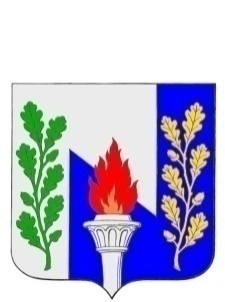 Тульская областьМуниципальное образование рабочий поселок ПервомайскийЩёкинского районаСОБРАНИЕ ДЕПУТАТОВ РЕШЕНИЕот  20  июля  2018  года                                                                    №  68-351Об утверждении Положения о порядке освобождения самовольно занятых земельных участков, сноса самовольных построек и переноса иных объектов на территории муниципального образования рабочий поселок Первомайский Щекинского районаВ соответствии с Федеральным законом от 06.10.2003 № 131-ФЗ «Об общих принципах организации местного самоуправления в Российской Федерации», Гражданским кодексом Российской Федерации, Земельным кодексом Российской Федерации, Уставом муниципального образования рабочий поселок Первомайский Щекинского района, Собрание депутатов МО р.п. Первомайский Щекинского района РЕШИЛО:1. Утвердить  Положение о порядке освобождения самовольно занятых земельных участков, сноса самовольных построек и переноса иных объектов на территории муниципального образования рабочий поселок Первомайский Щекинского района (Приложение).2. Контроль за исполнением настоящего решения возложить на главу администрации МО р.п. Первомайский Щекинского района (Шепелёва И.И.)3. Опубликовать настоящее решение в информационном бюллетене «Первомайские вести» и разместить на официальном сайте МО р.п. Первомайский Щекинского района.4. Решение вступает в силу со дня официального опубликования.Глава МО р.п. ПервомайскийЩекинского района                                                                 М.А.ХакимовПриложениек решению Собрания депутатовМО р.п. Первомайскийот 20  июля  2018 года № 68-351ПОЛОЖЕНИЕО порядке освобождения самовольно занятых земельных участков, сноса самовольных построек и переноса иных объектов на территории муниципального образования рабочий поселок Первомайский Щекинского районаОбщие положения                  1.1. Положение о порядке освобождения самовольно занятых земельных участков,  сноса самовольных построек и переноса иных объектов на территории МО р.п. Первомайский Щекинского района (далее Положение) разработано в соответствии с Гражданским кодексом Российской Федерации,  Земельным кодексом Российской Федерации, Федеральным законом от 06.10.2003 № 131-ФЗ «Об общих принципах организации местного самоуправления в Российской Федерации» для организации благоустройства р.п. Первомайский, и осуществления муниципального земельного контроля на территории МО р.п. Первомайский, имеет целью не допустить самовольное занятие земельных участков, самовольное строительство, самовольное размещение объектов на территории МО р.п. Первомайский.               1.2. Положение регулирует отношения, связанные с выявлением и освобождением самовольно занятых земельных участков, выявлением и сносом самовольных построек, переносом иных объектов на территории МО р.п. Первомайский Щекинского района.               1.3. Самовольным занятием земельного участка является размещение движимого и недвижимого имущества, проведение раскопок, строительных работ на не предоставляемом в установленном порядке земельном участке или на земельном участке, не отделенном для соответствующих целей.               1.4. Самовольной постройкой является жилой дом, другие строения, сооружение или иное недвижимое имущество, созданное на земельном участке, не отведенном для этих целей в порядке, установленном законом и иным правовыми актами, либо созданное без получения на это необходимых разрешений градостроительных и строительных норм и правил.              1.5. Иные объекты- объекты движимого имущества (временные строения, павильоны, киоски, палатки, металлические гаражи, строительные материалы, механизмы, автомашины, топливо и тому подобное), самовольно установленные на земельных участках.             1.6. В целях пресечения самовольного занятия земельных участков, самовольного строительства на территории МО р.п. Первомайский создается комиссия по освобождению самовольно занятых построек и переносу иных объектов на территории МО р.п. Первомайский (далее - Комиссия)             1.7. Самовольная постройка подлежит сносу, а самовольно занятые земельные участки – освобождению, под которым следует понимать перенос движимого имущества и приведение земельного участка в первоначальное состояние, за исключением случаев, предусмотренных законодательством Российской Федерации.              1.8. Снос самовольной постройки, освобождение занятого земельного участка могут быть произведены лицом, осуществившим самовольную постройку, лицом, самовольно занявшим земельный участок, за его счет.                Снос объектов недвижимого имущества осуществляется в судебном порядке. В случае неисполнения судебного акта о сносе самовольной постройки осуществившим ее лицом Администрация МО р.п. Первомайский Щекинского района организует мероприятия по сносу самовольной постройки за счет средств бюджета муниципального образования рабочий поселок Первомайский Щекинского района с последующим взысканием затраченных денежных средств с лица, осуществившего самовольную постройку.              1.9. Снос объектов движимого имущества, освобождение самовольно занятого земельного участка, связанное с переносом объектов движимого имущества, хранение материалов демонтажа и иного имущества производятся организацией, определенной Администрацией МО р.п. Первомайский Щекинского района, в порядке установленном Положением. Финансирование указанных работ производится в порядке, установленном Администрацией МО р.п. Первомайский Щекинского района.                                                                2. Выявление самовольно занятых земельных участков и самовольных построек             2.1. Выявление самовольно занятых земельных участков и самовольных построек осуществляется отделом по административно-правовым вопросам и земельно-имущественным отношениям  Администрации МО р.п. Первомайский Щекинского района, на основании информации, поступившей от органов государственной власти, местного самоуправления, физических и юридических лиц, путем осмотра самовольных построек и самовольно занятых земельных участков.             2.2. Выявление самовольно занятых земельных участков, самовольных  построек оформляется актом (далее – акт о выявлении), в котором указываются: - Дата и место составления акта о выявлении;- Место расположения и описание самовольной постройки, самовольно занятого земельного участка и расположенного на нем движимого имущества;- Сведения о лице, самовольно занявшем земельный участок, осуществившем самовольную постройку;Лицу, осуществившему самовольную постройку, самовольно занявшему земельный участок, выдается предписание о сносе самовольной постройки или освобождении самовольно занятого земельного участка, срок исполнения предписания - не более 30 дней.             2.3. Акт о выявлении составляется в 3 экземплярах. Один экземпляр – для отдела по административно-правовым вопросам и земельно-имущественным отношениям  Администрации МО р.п. Первомайский Щекинского района, другой – для вручения лицу, осуществившему самовольную постройку, самовольно занявшему земельный участок и третий для направления в орган, уполномоченный возбуждать дела об административных правонарушениях.            2.4. В случае если лицо, осуществившее самовольную постройку, самовольно занявшее земельный участок, не установлено, акт о выявлении размещается на самовольной постройке,  либо на самовольно занятом земельном участке, а отдел по АПВ и ЗИО в день составления акта о выявлении размещает соответствующую информацию на официальном сайте Администрации МО р.п. Первомайский Щекинского района и опубликовывает его  в. информационном бюллетене «Первомайские вести».3. Порядок освобождения самовольно занятых земельных участков, сноса самовольных построек и переноса иных движимых объектов             3.1. В случае если в течение срока, установленного актом о выявлении, самовольно занятый земельный участок не будет освобожден, самовольная постройка не будет снесена, отдел по АПВ и ЗИО обращается в Комиссию с заявлением об освобождении самовольно занятого земельного участка, сносе самовольной постройки, переносе иных движимых объектов в соответствии с пунктом 1.9 Положения.            3.2. Комиссия рассматривает поступившее заявление в порядке, установленном правовым актом о Комиссии и принимает решение об освобождении самовольно занятого земельного участка, сносе самовольной постройке, переносе иных движимых объектов в соответствии с пунктом 1.9 Положения или об отказе в удовлетворении заявления.             3.3. На основании решения Комиссии об освобождении  самовольно занятого земельного участка, сносе самовольной постройки, переносе иных движимых объектов утверждается постановлением администрации МО р.п. Первомайский Щекинского района, которое подлежит опубликованию в информационном бюллетене «Первомайские вести» и размещению  на официальном сайте МО р.п. Первомайский Щекинский район.            3.4. Постановление об освобождении самовольно занятого земельного участка, сносе самовольной постройки, переносе иных движимых объектов должно содержать: - Срок освобождения самовольно занятого земельного участка, сноса самовольной постройки, переноса иных движимых объектов;-  основания принятия решения об освобождении самовольно занятого земельного участка, сносе самовольной постройке, переносе иных движимых объектов;- сведения о лице, которое будет осуществлять освобождение самовольно занятого земельного участка, снос самовольной постройки, перенос иных движимых объектов, а также вывоз на временное хранение материалов демонтажа и иного имущества;Юридический и фактический адрес, а также контактные реквизиты (телефон, факс, адрес электронной почты) организации, осуществляющей хранение материалов демонтажа.           3.5. Места и порядок временного хранения материалов демонтажа и иного имущества определяются правовым актом администрации МО р.п. Первомайский Щекинского района.           3.6. Освобождение самовольно занятого земельного участка, снос самовольной постройки, перенос иных движимых объектов, а также вывоз на временное хранение материалов демонтажа и иного имущества осуществляются не ранее чем через 30 дней после опубликования соответствующего постановления администрации МО р.п. Первомайский Щекинского района в присутствии представителей отдела по административно-правовым вопросам и земельно-имущественным отношениям и оформляются актом об освобождении самовольно занятого земельного участка, сносе самовольной постройки, переносе иных движимых объектов.          3.7. Расходы на осуществление освобождения самовольно занятого земельного участка, сноса самовольных построек, переноса иных движимых объектов, вывоза на временное хранение материалов демонтажа и иного имущества, их хранение, приведение земельных участков в пригодное для целевого использования состояние возмещаются в бюджет МО р.п. Первомайский владельцами самовольно установленных объектов.           3.8. Имущество, находящееся на временном хранении, выдается его владельцу при обращении в отдел по АПВ и ЗИО администрации МО р.п. Первомайский Щекинского района и предъявлении документов, свидетельствующих о правах на соответствующее имущество, об оплате расходов,  связанных с освобождением самовольно занятого земельного участка, сносом самовольной постройки, переносом иных движимых объектов вывозом на временное хранение материалов демонтажа и иного имущества.          3.9. Невостребованное имущество по истечении срока хранения может быть признано в судебном порядке муниципальной собственностью.